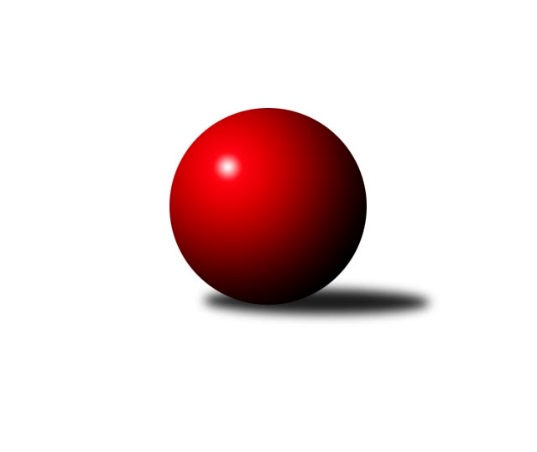 Č.6Ročník 2011/2012	28.4.2024 3. KLM C 2011/2012Statistika 6. kolaTabulka družstev:		družstvo	záp	výh	rem	proh	skore	sety	průměr	body	plné	dorážka	chyby	1.	SK Camo Slavičín ˝A˝	6	5	0	1	30.0 : 18.0 	(73.0 : 71.0)	3144	10	2143	1001	28.7	2.	TJ Horní Benešov ˝A˝	6	4	1	1	30.5 : 17.5 	(79.5 : 64.5)	3198	9	2177	1021	28.2	3.	KK Zábřeh ˝B˝	6	4	0	2	31.0 : 17.0 	(83.0 : 61.0)	3183	8	2165	1018	28.8	4.	TJ Prostějov ˝A˝	6	4	0	2	29.0 : 19.0 	(78.0 : 66.0)	3182	8	2122	1061	23.7	5.	SKK Ostrava ˝A˝	6	4	0	2	26.0 : 22.0 	(77.5 : 66.5)	3135	8	2121	1015	36.5	6.	SKK Jeseník ˝A˝	6	3	1	2	26.0 : 22.0 	(75.5 : 68.5)	3139	7	2112	1027	37	7.	TJ Spartak Přerov ˝B˝	6	3	0	3	27.5 : 20.5 	(80.5 : 63.5)	3196	6	2166	1030	27	8.	TJ Sokol Machová ˝A˝	6	2	1	3	22.0 : 26.0 	(62.5 : 81.5)	3052	5	2094	958	35.2	9.	TJ Sokol Michálkovice ˝B˝	6	2	0	4	22.0 : 26.0 	(66.5 : 77.5)	3104	4	2107	996	38.3	10.	TJ  Krnov ˝A˝	6	2	0	4	17.0 : 31.0 	(65.5 : 78.5)	3095	4	2126	969	43.7	11.	HKK Olomouc ˝B˝	6	1	0	5	14.0 : 34.0 	(57.5 : 86.5)	3035	2	2104	931	40.3	12.	TJ Tatran Litovel ˝A˝	6	0	1	5	13.0 : 35.0 	(65.0 : 79.0)	3049	1	2108	941	34.3Tabulka doma:		družstvo	záp	výh	rem	proh	skore	sety	průměr	body	maximum	minimum	1.	KK Zábřeh ˝B˝	3	3	0	0	20.0 : 4.0 	(45.5 : 26.5)	3285	6	3342	3247	2.	SK Camo Slavičín ˝A˝	3	3	0	0	17.0 : 7.0 	(38.5 : 33.5)	3208	6	3258	3161	3.	TJ Prostějov ˝A˝	4	3	0	1	21.0 : 11.0 	(54.0 : 42.0)	3132	6	3169	3075	4.	TJ Horní Benešov ˝A˝	4	3	0	1	19.5 : 12.5 	(49.5 : 46.5)	3209	6	3291	3159	5.	SKK Ostrava ˝A˝	2	2	0	0	12.0 : 4.0 	(31.0 : 17.0)	3066	4	3136	2996	6.	TJ Spartak Přerov ˝B˝	3	2	0	1	17.0 : 7.0 	(44.5 : 27.5)	3362	4	3386	3315	7.	TJ Sokol Machová ˝A˝	3	2	0	1	15.0 : 9.0 	(38.5 : 33.5)	3130	4	3161	3114	8.	SKK Jeseník ˝A˝	4	1	1	2	16.0 : 16.0 	(48.5 : 47.5)	3084	3	3091	3069	9.	TJ Sokol Michálkovice ˝B˝	2	1	0	1	10.0 : 6.0 	(23.5 : 24.5)	3057	2	3098	3016	10.	TJ  Krnov ˝A˝	2	1	0	1	5.0 : 11.0 	(22.0 : 26.0)	3057	2	3148	2966	11.	HKK Olomouc ˝B˝	3	1	0	2	9.0 : 15.0 	(29.5 : 42.5)	3113	2	3177	3043	12.	TJ Tatran Litovel ˝A˝	3	0	1	2	9.0 : 15.0 	(36.5 : 35.5)	3079	1	3107	3037Tabulka venku:		družstvo	záp	výh	rem	proh	skore	sety	průměr	body	maximum	minimum	1.	SKK Jeseník ˝A˝	2	2	0	0	10.0 : 6.0 	(27.0 : 21.0)	3167	4	3184	3149	2.	SK Camo Slavičín ˝A˝	3	2	0	1	13.0 : 11.0 	(34.5 : 37.5)	3122	4	3153	3092	3.	SKK Ostrava ˝A˝	4	2	0	2	14.0 : 18.0 	(46.5 : 49.5)	3153	4	3332	3038	4.	TJ Horní Benešov ˝A˝	2	1	1	0	11.0 : 5.0 	(30.0 : 18.0)	3193	3	3282	3104	5.	TJ Prostějov ˝A˝	2	1	0	1	8.0 : 8.0 	(24.0 : 24.0)	3208	2	3244	3171	6.	KK Zábřeh ˝B˝	3	1	0	2	11.0 : 13.0 	(37.5 : 34.5)	3149	2	3242	3054	7.	TJ Spartak Přerov ˝B˝	3	1	0	2	10.5 : 13.5 	(36.0 : 36.0)	3141	2	3167	3090	8.	TJ  Krnov ˝A˝	4	1	0	3	12.0 : 20.0 	(43.5 : 52.5)	3105	2	3183	2992	9.	TJ Sokol Michálkovice ˝B˝	4	1	0	3	12.0 : 20.0 	(43.0 : 53.0)	3115	2	3167	3012	10.	TJ Sokol Machová ˝A˝	3	0	1	2	7.0 : 17.0 	(24.0 : 48.0)	3027	1	3074	2996	11.	HKK Olomouc ˝B˝	3	0	0	3	5.0 : 19.0 	(28.0 : 44.0)	3008	0	3077	2965	12.	TJ Tatran Litovel ˝A˝	3	0	0	3	4.0 : 20.0 	(28.5 : 43.5)	3039	0	3149	2915Tabulka podzimní části:		družstvo	záp	výh	rem	proh	skore	sety	průměr	body	doma	venku	1.	SK Camo Slavičín ˝A˝	6	5	0	1	30.0 : 18.0 	(73.0 : 71.0)	3144	10 	3 	0 	0 	2 	0 	1	2.	TJ Horní Benešov ˝A˝	6	4	1	1	30.5 : 17.5 	(79.5 : 64.5)	3198	9 	3 	0 	1 	1 	1 	0	3.	KK Zábřeh ˝B˝	6	4	0	2	31.0 : 17.0 	(83.0 : 61.0)	3183	8 	3 	0 	0 	1 	0 	2	4.	TJ Prostějov ˝A˝	6	4	0	2	29.0 : 19.0 	(78.0 : 66.0)	3182	8 	3 	0 	1 	1 	0 	1	5.	SKK Ostrava ˝A˝	6	4	0	2	26.0 : 22.0 	(77.5 : 66.5)	3135	8 	2 	0 	0 	2 	0 	2	6.	SKK Jeseník ˝A˝	6	3	1	2	26.0 : 22.0 	(75.5 : 68.5)	3139	7 	1 	1 	2 	2 	0 	0	7.	TJ Spartak Přerov ˝B˝	6	3	0	3	27.5 : 20.5 	(80.5 : 63.5)	3196	6 	2 	0 	1 	1 	0 	2	8.	TJ Sokol Machová ˝A˝	6	2	1	3	22.0 : 26.0 	(62.5 : 81.5)	3052	5 	2 	0 	1 	0 	1 	2	9.	TJ Sokol Michálkovice ˝B˝	6	2	0	4	22.0 : 26.0 	(66.5 : 77.5)	3104	4 	1 	0 	1 	1 	0 	3	10.	TJ  Krnov ˝A˝	6	2	0	4	17.0 : 31.0 	(65.5 : 78.5)	3095	4 	1 	0 	1 	1 	0 	3	11.	HKK Olomouc ˝B˝	6	1	0	5	14.0 : 34.0 	(57.5 : 86.5)	3035	2 	1 	0 	2 	0 	0 	3	12.	TJ Tatran Litovel ˝A˝	6	0	1	5	13.0 : 35.0 	(65.0 : 79.0)	3049	1 	0 	1 	2 	0 	0 	3Tabulka jarní části:		družstvo	záp	výh	rem	proh	skore	sety	průměr	body	doma	venku	1.	TJ Spartak Přerov ˝B˝	0	0	0	0	0.0 : 0.0 	(0.0 : 0.0)	0	0 	0 	0 	0 	0 	0 	0 	2.	TJ  Krnov ˝A˝	0	0	0	0	0.0 : 0.0 	(0.0 : 0.0)	0	0 	0 	0 	0 	0 	0 	0 	3.	SKK Jeseník ˝A˝	0	0	0	0	0.0 : 0.0 	(0.0 : 0.0)	0	0 	0 	0 	0 	0 	0 	0 	4.	TJ Sokol Machová ˝A˝	0	0	0	0	0.0 : 0.0 	(0.0 : 0.0)	0	0 	0 	0 	0 	0 	0 	0 	5.	TJ Prostějov ˝A˝	0	0	0	0	0.0 : 0.0 	(0.0 : 0.0)	0	0 	0 	0 	0 	0 	0 	0 	6.	SK Camo Slavičín ˝A˝	0	0	0	0	0.0 : 0.0 	(0.0 : 0.0)	0	0 	0 	0 	0 	0 	0 	0 	7.	KK Zábřeh ˝B˝	0	0	0	0	0.0 : 0.0 	(0.0 : 0.0)	0	0 	0 	0 	0 	0 	0 	0 	8.	SKK Ostrava ˝A˝	0	0	0	0	0.0 : 0.0 	(0.0 : 0.0)	0	0 	0 	0 	0 	0 	0 	0 	9.	TJ Sokol Michálkovice ˝B˝	0	0	0	0	0.0 : 0.0 	(0.0 : 0.0)	0	0 	0 	0 	0 	0 	0 	0 	10.	HKK Olomouc ˝B˝	0	0	0	0	0.0 : 0.0 	(0.0 : 0.0)	0	0 	0 	0 	0 	0 	0 	0 	11.	TJ Horní Benešov ˝A˝	0	0	0	0	0.0 : 0.0 	(0.0 : 0.0)	0	0 	0 	0 	0 	0 	0 	0 	12.	TJ Tatran Litovel ˝A˝	0	0	0	0	0.0 : 0.0 	(0.0 : 0.0)	0	0 	0 	0 	0 	0 	0 	0 Zisk bodů pro družstvo:		jméno hráče	družstvo	body	zápasy	v %	dílčí body	sety	v %	1.	Bronislav Diviš 	TJ Prostějov ˝A˝ 	6	/	6	(100%)	19	/	24	(79%)	2.	Miroslav Míšek 	TJ Sokol Machová ˝A˝ 	6	/	6	(100%)	19	/	24	(79%)	3.	Václav Smejkal 	SKK Jeseník ˝A˝ 	6	/	6	(100%)	17	/	24	(71%)	4.	Petr Holas 	SKK Ostrava ˝A˝ 	5	/	6	(83%)	18	/	24	(75%)	5.	Petr Pospíšilík 	TJ Prostějov ˝A˝ 	5	/	6	(83%)	17	/	24	(71%)	6.	Michal Smejkal 	SKK Jeseník ˝A˝ 	5	/	6	(83%)	16	/	24	(67%)	7.	Michal Klich 	TJ Horní Benešov ˝A˝ 	4.5	/	6	(75%)	16	/	24	(67%)	8.	Vladimír Mánek 	TJ Spartak Přerov ˝B˝ 	4.5	/	6	(75%)	15	/	24	(63%)	9.	Michal Zych 	TJ Sokol Michálkovice ˝B˝ 	4	/	4	(100%)	9	/	16	(56%)	10.	Michal Albrecht 	KK Zábřeh ˝B˝ 	4	/	6	(67%)	16	/	24	(67%)	11.	Jiří Michálek 	KK Zábřeh ˝B˝ 	4	/	6	(67%)	16	/	24	(67%)	12.	Josef Karafiát 	KK Zábřeh ˝B˝ 	4	/	6	(67%)	16	/	24	(67%)	13.	Jiří Trnka 	SKK Ostrava ˝A˝ 	4	/	6	(67%)	15	/	24	(63%)	14.	Petr Vácha 	TJ Spartak Přerov ˝B˝ 	4	/	6	(67%)	14	/	24	(58%)	15.	Rostislav Gorecký 	SK Camo Slavičín ˝A˝ 	4	/	6	(67%)	14	/	24	(58%)	16.	Jiří Fárek 	SKK Jeseník ˝A˝ 	4	/	6	(67%)	14	/	24	(58%)	17.	Petr Dankovič 	TJ Horní Benešov ˝A˝ 	4	/	6	(67%)	13.5	/	24	(56%)	18.	Libor Pekárek ml. 	SK Camo Slavičín ˝A˝ 	4	/	6	(67%)	13	/	24	(54%)	19.	Bohuslav Čuba 	TJ Horní Benešov ˝A˝ 	4	/	6	(67%)	12	/	24	(50%)	20.	Marek Ollinger 	KK Zábřeh ˝B˝ 	4	/	6	(67%)	12	/	24	(50%)	21.	Petr Řepecký 	TJ Sokol Michálkovice ˝B˝ 	4	/	6	(67%)	11.5	/	24	(48%)	22.	Martin Marek 	KK Zábřeh ˝B˝ 	4	/	6	(67%)	11	/	24	(46%)	23.	Radek Malíšek 	HKK Olomouc ˝B˝ 	3	/	3	(100%)	8	/	12	(67%)	24.	Milan Kanda 	TJ Spartak Přerov ˝B˝ 	3	/	4	(75%)	14	/	16	(88%)	25.	Kamil Axman 	TJ Tatran Litovel ˝A˝ 	3	/	4	(75%)	11	/	16	(69%)	26.	Radek Stoklásek 	TJ Sokol Machová ˝A˝ 	3	/	4	(75%)	9.5	/	16	(59%)	27.	Jiří Forcek 	TJ  Krnov ˝A˝ 	3	/	4	(75%)	9	/	16	(56%)	28.	Jan Pernica 	TJ Prostějov ˝A˝ 	3	/	4	(75%)	8	/	16	(50%)	29.	Jiří Zimek 	SK Camo Slavičín ˝A˝ 	3	/	4	(75%)	7.5	/	16	(47%)	30.	Roman Rolenc 	TJ Prostějov ˝A˝ 	3	/	5	(60%)	13	/	20	(65%)	31.	Josef Linhart 	TJ Sokol Michálkovice ˝B˝ 	3	/	5	(60%)	12	/	20	(60%)	32.	Miroslav Talášek 	TJ Tatran Litovel ˝A˝ 	3	/	5	(60%)	12	/	20	(60%)	33.	Vojtěch Venclík 	TJ Spartak Přerov ˝B˝ 	3	/	5	(60%)	9.5	/	20	(48%)	34.	Miroslav Petřek ml.	TJ Horní Benešov ˝A˝ 	3	/	6	(50%)	16	/	24	(67%)	35.	Pavel Gerlich 	SKK Ostrava ˝A˝ 	3	/	6	(50%)	13.5	/	24	(56%)	36.	Kamil Kubeša 	TJ Horní Benešov ˝A˝ 	3	/	6	(50%)	12	/	24	(50%)	37.	Josef Jurášek 	TJ Sokol Michálkovice ˝B˝ 	3	/	6	(50%)	11.5	/	24	(48%)	38.	Petr Černohous 	TJ Prostějov ˝A˝ 	2	/	2	(100%)	5	/	8	(63%)	39.	Martin Weiss 	TJ  Krnov ˝A˝ 	2	/	3	(67%)	10	/	12	(83%)	40.	Radek Foltýn 	SKK Ostrava ˝A˝ 	2	/	3	(67%)	7	/	12	(58%)	41.	Jiří Divila ml. 	TJ Spartak Přerov ˝B˝ 	2	/	3	(67%)	7	/	12	(58%)	42.	Václav Ondruch 	KK Zábřeh ˝B˝ 	2	/	3	(67%)	5.5	/	12	(46%)	43.	Karel Ivaniš 	SK Camo Slavičín ˝A˝ 	2	/	4	(50%)	8	/	16	(50%)	44.	David Pospíšil 	HKK Olomouc ˝B˝ 	2	/	4	(50%)	8	/	16	(50%)	45.	Vladimír Korta 	SKK Ostrava ˝A˝ 	2	/	5	(40%)	12	/	20	(60%)	46.	Jiří Vrba  	SKK Jeseník ˝A˝ 	2	/	5	(40%)	11	/	20	(55%)	47.	David Čulík 	TJ Tatran Litovel ˝A˝ 	2	/	5	(40%)	10	/	20	(50%)	48.	Václav Hrejzek 	TJ Sokol Michálkovice ˝B˝ 	2	/	5	(40%)	9.5	/	20	(48%)	49.	Milan Sekanina 	HKK Olomouc ˝B˝ 	2	/	5	(40%)	9	/	20	(45%)	50.	Stanislav Beňa st.	TJ Spartak Přerov ˝B˝ 	2	/	5	(40%)	8.5	/	20	(43%)	51.	Jiří Čamek 	TJ Tatran Litovel ˝A˝ 	2	/	5	(40%)	8.5	/	20	(43%)	52.	Jiří Jedlička 	TJ  Krnov ˝A˝ 	2	/	6	(33%)	11.5	/	24	(48%)	53.	Dušan Říha 	HKK Olomouc ˝B˝ 	2	/	6	(33%)	10.5	/	24	(44%)	54.	Vlastimil Skopalík 	TJ Horní Benešov ˝A˝ 	2	/	6	(33%)	10	/	24	(42%)	55.	Jaroslav Michalík 	TJ Sokol Machová ˝A˝ 	2	/	6	(33%)	10	/	24	(42%)	56.	Petr Vaněk 	TJ  Krnov ˝A˝ 	2	/	6	(33%)	10	/	24	(42%)	57.	Petr Šulák 	SKK Jeseník ˝A˝ 	2	/	6	(33%)	9.5	/	24	(40%)	58.	Milan Dovrtěl 	TJ Sokol Machová ˝A˝ 	2	/	6	(33%)	9	/	24	(38%)	59.	Vlastimil Grebeníček 	TJ Sokol Machová ˝A˝ 	2	/	6	(33%)	7.5	/	24	(31%)	60.	Martin Koraba 	TJ  Krnov ˝A˝ 	2	/	6	(33%)	7.5	/	24	(31%)	61.	Pavel Pekárek 	SK Camo Slavičín ˝A˝ 	1	/	1	(100%)	3	/	4	(75%)	62.	Pavel Čech 	TJ Sokol Michálkovice ˝B˝ 	1	/	1	(100%)	2	/	4	(50%)	63.	Petr Bařinka 	SK Camo Slavičín ˝A˝ 	1	/	1	(100%)	2	/	4	(50%)	64.	Jakub Mokoš 	TJ Tatran Litovel ˝A˝ 	1	/	1	(100%)	2	/	4	(50%)	65.	Bedřich Pluhař 	TJ  Krnov ˝A˝ 	1	/	2	(50%)	5.5	/	8	(69%)	66.	Aleš Čapka 	HKK Olomouc ˝B˝ 	1	/	2	(50%)	5	/	8	(63%)	67.	Milan Šula 	KK Zábřeh ˝B˝ 	1	/	2	(50%)	5	/	8	(63%)	68.	Jaroslav Lakomý 	TJ  Krnov ˝A˝ 	1	/	2	(50%)	5	/	8	(63%)	69.	Miroslav Setinský 	SKK Jeseník ˝A˝ 	1	/	2	(50%)	3	/	8	(38%)	70.	Petr Axman 	TJ Tatran Litovel ˝A˝ 	1	/	3	(33%)	6	/	12	(50%)	71.	Zdeněk Gajda 	SK Camo Slavičín ˝A˝ 	1	/	3	(33%)	4	/	12	(33%)	72.	Bronislav Fojtík 	SK Camo Slavičín ˝A˝ 	1	/	4	(25%)	9	/	16	(56%)	73.	František Baleka 	TJ Tatran Litovel ˝A˝ 	1	/	4	(25%)	7	/	16	(44%)	74.	Jiří Divila st. 	TJ Spartak Přerov ˝B˝ 	1	/	4	(25%)	5.5	/	16	(34%)	75.	Jan Tögel 	HKK Olomouc ˝B˝ 	1	/	4	(25%)	5	/	16	(31%)	76.	Miroslav Pytel 	SKK Ostrava ˝A˝ 	1	/	4	(25%)	4.5	/	16	(28%)	77.	Pavel Sláma 	SK Camo Slavičín ˝A˝ 	1	/	5	(20%)	8.5	/	20	(43%)	78.	Jiří Kropáč 	HKK Olomouc ˝B˝ 	1	/	5	(20%)	8	/	20	(40%)	79.	Libor Tkáč 	SKK Ostrava ˝A˝ 	1	/	5	(20%)	6.5	/	20	(33%)	80.	Josef Jurda 	TJ Prostějov ˝A˝ 	1	/	5	(20%)	6	/	20	(30%)	81.	Miroslav Znojil 	TJ Prostějov ˝A˝ 	1	/	5	(20%)	5	/	20	(25%)	82.	Petr Jurášek 	TJ Sokol Michálkovice ˝B˝ 	1	/	5	(20%)	5	/	20	(25%)	83.	Bohuslav Husek 	TJ Sokol Machová ˝A˝ 	1	/	6	(17%)	7.5	/	24	(31%)	84.	Jaroslav Navrátil 	SKK Jeseník ˝A˝ 	0	/	1	(0%)	2	/	4	(50%)	85.	Miloslav  Compel 	KK Zábřeh ˝B˝ 	0	/	1	(0%)	1.5	/	4	(38%)	86.	Rostislav  Cundrla 	SKK Jeseník ˝A˝ 	0	/	1	(0%)	1	/	4	(25%)	87.	František Vícha 	TJ  Krnov ˝A˝ 	0	/	1	(0%)	0	/	4	(0%)	88.	Petr  Šulák ml. 	SKK Jeseník ˝A˝ 	0	/	1	(0%)	0	/	4	(0%)	89.	Radek Husek 	TJ Sokol Machová ˝A˝ 	0	/	1	(0%)	0	/	4	(0%)	90.	Jaromír Měřil 	TJ Sokol Machová ˝A˝ 	0	/	1	(0%)	0	/	4	(0%)	91.	Jaroslav Pěcha 	TJ Spartak Přerov ˝B˝ 	0	/	1	(0%)	0	/	4	(0%)	92.	Stanislav Brosinger 	TJ Tatran Litovel ˝A˝ 	0	/	2	(0%)	3	/	8	(38%)	93.	Jakub Smejkal 	SKK Jeseník ˝A˝ 	0	/	2	(0%)	2	/	8	(25%)	94.	Martin Jindra 	TJ Tatran Litovel ˝A˝ 	0	/	2	(0%)	1	/	8	(13%)	95.	Tomáš Rechtoris 	TJ Sokol Michálkovice ˝B˝ 	0	/	4	(0%)	6	/	16	(38%)	96.	Jiří Kráčmar 	TJ Tatran Litovel ˝A˝ 	0	/	4	(0%)	3.5	/	16	(22%)	97.	Josef Čapka 	HKK Olomouc ˝B˝ 	0	/	4	(0%)	3	/	16	(19%)	98.	Vlastimil Kotrla 	TJ  Krnov ˝A˝ 	0	/	6	(0%)	7	/	24	(29%)Průměry na kuželnách:		kuželna	průměr	plné	dorážka	chyby	výkon na hráče	1.	TJ Spartak Přerov, 1-6	3294	2224	1070	29.0	(549.1)	2.	KK Zábřeh, 1-4	3212	2152	1059	25.7	(535.4)	3.	KC Zlín, 1-4	3173	2151	1021	35.0	(528.9)	4.	HKK Olomouc, 1-8	3146	2140	1005	34.0	(524.3)	5.	 Horní Benešov, 1-4	3145	2150	994	33.7	(524.3)	6.	TJ  Prostějov, 1-4	3106	2112	994	32.1	(517.8)	7.	KK Kroměříž, 1-4	3105	2121	984	33.2	(517.6)	8.	Sokol Přemyslovice, 1-4	3104	2112	992	32.3	(517.5)	9.	SKK Jeseník, 1-4	3082	2106	975	37.9	(513.8)	10.	TJ VOKD Poruba, 1-4	3030	2070	959	40.0	(505.0)	11.	TJ Sokol Bohumín, 1-4	3016	2079	937	37.8	(502.8)Nejlepší výkony na kuželnách:TJ Spartak Přerov, 1-6TJ Spartak Přerov ˝B˝	3386	6. kolo	Vladimír Mánek 	TJ Spartak Přerov ˝B˝	600	4. koloTJ Spartak Přerov ˝B˝	3384	4. kolo	Vladimír Mánek 	TJ Spartak Přerov ˝B˝	598	6. koloSKK Ostrava ˝A˝	3332	2. kolo	Milan Kanda 	TJ Spartak Přerov ˝B˝	597	2. koloTJ Spartak Přerov ˝B˝	3315	2. kolo	Petr Holas 	SKK Ostrava ˝A˝	586	2. koloTJ  Krnov ˝A˝	3183	4. kolo	Petr Vácha 	TJ Spartak Přerov ˝B˝	580	6. koloTJ Sokol Michálkovice ˝B˝	3167	6. kolo	Jiří Divila ml. 	TJ Spartak Přerov ˝B˝	579	4. kolo		. kolo	Jiří Jedlička 	TJ  Krnov ˝A˝	576	4. kolo		. kolo	Vojtěch Venclík 	TJ Spartak Přerov ˝B˝	574	6. kolo		. kolo	Vladimír Korta 	SKK Ostrava ˝A˝	573	2. kolo		. kolo	Pavel Gerlich 	SKK Ostrava ˝A˝	568	2. koloKK Zábřeh, 1-4KK Zábřeh ˝B˝	3342	6. kolo	Bronislav Diviš 	TJ Prostějov ˝A˝	636	2. koloKK Zábřeh ˝B˝	3265	4. kolo	Jiří Michálek 	KK Zábřeh ˝B˝	593	6. koloKK Zábřeh ˝B˝	3247	2. kolo	Josef Karafiát 	KK Zábřeh ˝B˝	569	6. koloTJ Prostějov ˝A˝	3244	2. kolo	Václav Ondruch 	KK Zábřeh ˝B˝	568	4. koloSKK Ostrava ˝A˝	3122	6. kolo	Martin Marek 	KK Zábřeh ˝B˝	568	4. koloTJ Tatran Litovel ˝A˝	3053	4. kolo	Michal Albrecht 	KK Zábřeh ˝B˝	565	2. kolo		. kolo	Petr Holas 	SKK Ostrava ˝A˝	565	6. kolo		. kolo	Michal Albrecht 	KK Zábřeh ˝B˝	561	6. kolo		. kolo	Josef Karafiát 	KK Zábřeh ˝B˝	556	2. kolo		. kolo	Petr Pospíšilík 	TJ Prostějov ˝A˝	552	2. koloKC Zlín, 1-4SK Camo Slavičín ˝A˝	3258	5. kolo	Jiří Trnka 	SKK Ostrava ˝A˝	580	1. koloSK Camo Slavičín ˝A˝	3205	1. kolo	Libor Pekárek ml. 	SK Camo Slavičín ˝A˝	565	5. koloSK Camo Slavičín ˝A˝	3161	3. kolo	Marek Ollinger 	KK Zábřeh ˝B˝	558	5. koloKK Zábřeh ˝B˝	3150	5. kolo	Bronislav Fojtík 	SK Camo Slavičín ˝A˝	556	1. koloTJ Sokol Michálkovice ˝B˝	3148	3. kolo	Jiří Zimek 	SK Camo Slavičín ˝A˝	552	5. koloSKK Ostrava ˝A˝	3118	1. kolo	Rostislav Gorecký 	SK Camo Slavičín ˝A˝	551	1. kolo		. kolo	Bronislav Fojtík 	SK Camo Slavičín ˝A˝	551	5. kolo		. kolo	Rostislav Gorecký 	SK Camo Slavičín ˝A˝	550	5. kolo		. kolo	Libor Pekárek ml. 	SK Camo Slavičín ˝A˝	549	3. kolo		. kolo	Pavel Pekárek 	SK Camo Slavičín ˝A˝	546	3. koloHKK Olomouc, 1-8TJ Horní Benešov ˝A˝	3282	5. kolo	David Pospíšil 	HKK Olomouc ˝B˝	565	5. koloKK Zábřeh ˝B˝	3242	3. kolo	Bohuslav Čuba 	TJ Horní Benešov ˝A˝	562	5. koloHKK Olomouc ˝B˝	3177	5. kolo	Miroslav Petřek ml.	TJ Horní Benešov ˝A˝	558	5. koloHKK Olomouc ˝B˝	3120	1. kolo	Martin Marek 	KK Zábřeh ˝B˝	556	3. koloHKK Olomouc ˝B˝	3043	3. kolo	Michal Albrecht 	KK Zábřeh ˝B˝	550	3. koloTJ Sokol Michálkovice ˝B˝	3012	1. kolo	Jan Tögel 	HKK Olomouc ˝B˝	546	1. kolo		. kolo	Kamil Kubeša 	TJ Horní Benešov ˝A˝	546	5. kolo		. kolo	Vlastimil Skopalík 	TJ Horní Benešov ˝A˝	545	5. kolo		. kolo	Milan Šula 	KK Zábřeh ˝B˝	539	3. kolo		. kolo	Michal Klich 	TJ Horní Benešov ˝A˝	538	5. kolo Horní Benešov, 1-4TJ Horní Benešov ˝A˝	3291	6. kolo	Petr Pospíšilík 	TJ Prostějov ˝A˝	581	4. koloTJ Horní Benešov ˝A˝	3199	3. kolo	Bohuslav Čuba 	TJ Horní Benešov ˝A˝	572	6. koloTJ Horní Benešov ˝A˝	3188	1. kolo	Bohuslav Čuba 	TJ Horní Benešov ˝A˝	571	4. koloTJ Prostějov ˝A˝	3171	4. kolo	Stanislav Beňa st.	TJ Spartak Přerov ˝B˝	561	3. koloTJ Spartak Přerov ˝B˝	3167	3. kolo	Michal Klich 	TJ Horní Benešov ˝A˝	560	1. koloTJ Horní Benešov ˝A˝	3159	4. kolo	Jiří Forcek 	TJ  Krnov ˝A˝	557	2. koloTJ Tatran Litovel ˝A˝	3149	6. kolo	Jiří Čamek 	TJ Tatran Litovel ˝A˝	557	6. koloTJ  Krnov ˝A˝	3148	2. kolo	Kamil Kubeša 	TJ Horní Benešov ˝A˝	556	1. koloTJ Sokol Michálkovice ˝B˝	3134	5. kolo	Michal Klich 	TJ Horní Benešov ˝A˝	556	6. koloSK Camo Slavičín ˝A˝	3122	2. kolo	Pavel Sláma 	SK Camo Slavičín ˝A˝	555	2. koloTJ  Prostějov, 1-4TJ Prostějov ˝A˝	3169	6. kolo	Petr Pospíšilík 	TJ Prostějov ˝A˝	576	6. koloTJ Prostějov ˝A˝	3169	1. kolo	Bronislav Diviš 	TJ Prostějov ˝A˝	575	3. koloSKK Jeseník ˝A˝	3149	3. kolo	Bronislav Diviš 	TJ Prostějov ˝A˝	570	1. koloTJ Prostějov ˝A˝	3115	5. kolo	Jiří Fárek 	SKK Jeseník ˝A˝	568	3. koloTJ Spartak Přerov ˝B˝	3090	5. kolo	Rostislav  Cundrla 	SKK Jeseník ˝A˝	564	3. koloHKK Olomouc ˝B˝	3077	6. kolo	Václav Smejkal 	SKK Jeseník ˝A˝	562	3. koloTJ Prostějov ˝A˝	3075	3. kolo	Milan Kanda 	TJ Spartak Přerov ˝B˝	558	5. koloTJ Sokol Machová ˝A˝	3010	1. kolo	Miroslav Míšek 	TJ Sokol Machová ˝A˝	557	1. kolo		. kolo	Bronislav Diviš 	TJ Prostějov ˝A˝	555	5. kolo		. kolo	Vlastimil Grebeníček 	TJ Sokol Machová ˝A˝	554	1. koloKK Kroměříž, 1-4TJ Sokol Machová ˝A˝	3161	6. kolo	Miroslav Míšek 	TJ Sokol Machová ˝A˝	571	6. koloSK Camo Slavičín ˝A˝	3153	4. kolo	Milan Dovrtěl 	TJ Sokol Machová ˝A˝	559	2. koloTJ Sokol Machová ˝A˝	3114	4. kolo	Bedřich Pluhař 	TJ  Krnov ˝A˝	557	6. koloTJ Sokol Machová ˝A˝	3114	2. kolo	Miroslav Míšek 	TJ Sokol Machová ˝A˝	547	4. koloTJ  Krnov ˝A˝	3110	6. kolo	Miroslav Míšek 	TJ Sokol Machová ˝A˝	547	2. koloHKK Olomouc ˝B˝	2983	2. kolo	Radek Stoklásek 	TJ Sokol Machová ˝A˝	541	4. kolo		. kolo	Vlastimil Kotrla 	TJ  Krnov ˝A˝	541	6. kolo		. kolo	Martin Koraba 	TJ  Krnov ˝A˝	540	6. kolo		. kolo	Bronislav Fojtík 	SK Camo Slavičín ˝A˝	534	4. kolo		. kolo	Libor Pekárek ml. 	SK Camo Slavičín ˝A˝	533	4. koloSokol Přemyslovice, 1-4SKK Jeseník ˝A˝	3184	5. kolo	Michal Smejkal 	SKK Jeseník ˝A˝	566	5. koloTJ  Krnov ˝A˝	3134	1. kolo	Miroslav Míšek 	TJ Sokol Machová ˝A˝	564	3. koloTJ Tatran Litovel ˝A˝	3107	5. kolo	Václav Smejkal 	SKK Jeseník ˝A˝	554	5. koloTJ Tatran Litovel ˝A˝	3093	1. kolo	Petr Axman 	TJ Tatran Litovel ˝A˝	550	1. koloTJ Sokol Machová ˝A˝	3074	3. kolo	Kamil Axman 	TJ Tatran Litovel ˝A˝	549	3. koloTJ Tatran Litovel ˝A˝	3037	3. kolo	František Baleka 	TJ Tatran Litovel ˝A˝	544	1. kolo		. kolo	Jiří Forcek 	TJ  Krnov ˝A˝	542	1. kolo		. kolo	Kamil Axman 	TJ Tatran Litovel ˝A˝	536	5. kolo		. kolo	David Čulík 	TJ Tatran Litovel ˝A˝	536	5. kolo		. kolo	Radek Stoklásek 	TJ Sokol Machová ˝A˝	535	3. koloSKK Jeseník, 1-4TJ Spartak Přerov ˝B˝	3166	1. kolo	Václav Smejkal 	SKK Jeseník ˝A˝	578	6. koloTJ Horní Benešov ˝A˝	3104	2. kolo	Pavel Sláma 	SK Camo Slavičín ˝A˝	568	6. koloSK Camo Slavičín ˝A˝	3092	6. kolo	Václav Smejkal 	SKK Jeseník ˝A˝	564	1. koloSKK Jeseník ˝A˝	3091	6. kolo	Milan Kanda 	TJ Spartak Přerov ˝B˝	561	1. koloSKK Jeseník ˝A˝	3091	4. kolo	Michal Klich 	TJ Horní Benešov ˝A˝	546	2. koloSKK Jeseník ˝A˝	3083	1. kolo	Miroslav Petřek ml.	TJ Horní Benešov ˝A˝	543	2. koloSKK Jeseník ˝A˝	3069	2. kolo	Michal Smejkal 	SKK Jeseník ˝A˝	540	2. koloHKK Olomouc ˝B˝	2965	4. kolo	Vladimír Mánek 	TJ Spartak Přerov ˝B˝	539	1. kolo		. kolo	Rostislav Gorecký 	SK Camo Slavičín ˝A˝	535	6. kolo		. kolo	Michal Smejkal 	SKK Jeseník ˝A˝	534	1. koloTJ VOKD Poruba, 1-4SKK Ostrava ˝A˝	3136	5. kolo	Libor Tkáč 	SKK Ostrava ˝A˝	565	5. koloTJ Sokol Machová ˝A˝	2996	5. kolo	Martin Weiss 	TJ  Krnov ˝A˝	546	3. koloSKK Ostrava ˝A˝	2996	3. kolo	Jiří Trnka 	SKK Ostrava ˝A˝	535	5. koloTJ  Krnov ˝A˝	2992	3. kolo	Vlastimil Grebeníček 	TJ Sokol Machová ˝A˝	530	5. kolo		. kolo	Petr Holas 	SKK Ostrava ˝A˝	526	3. kolo		. kolo	Pavel Gerlich 	SKK Ostrava ˝A˝	520	5. kolo		. kolo	Radek Foltýn 	SKK Ostrava ˝A˝	520	5. kolo		. kolo	Miroslav Míšek 	TJ Sokol Machová ˝A˝	519	5. kolo		. kolo	Jiří Trnka 	SKK Ostrava ˝A˝	508	3. kolo		. kolo	Pavel Gerlich 	SKK Ostrava ˝A˝	505	3. koloTJ Sokol Bohumín, 1-4TJ Sokol Michálkovice ˝B˝	3098	2. kolo	Pavel Gerlich 	SKK Ostrava ˝A˝	542	4. koloSKK Ostrava ˝A˝	3038	4. kolo	Pavel Čech 	TJ Sokol Michálkovice ˝B˝	526	2. koloTJ Sokol Michálkovice ˝B˝	3016	4. kolo	Josef Linhart 	TJ Sokol Michálkovice ˝B˝	525	4. koloTJ Tatran Litovel ˝A˝	2915	2. kolo	Petr Řepecký 	TJ Sokol Michálkovice ˝B˝	522	4. kolo		. kolo	Michal Zych 	TJ Sokol Michálkovice ˝B˝	521	4. kolo		. kolo	Petr Řepecký 	TJ Sokol Michálkovice ˝B˝	518	2. kolo		. kolo	Jiří Čamek 	TJ Tatran Litovel ˝A˝	517	2. kolo		. kolo	Michal Zych 	TJ Sokol Michálkovice ˝B˝	515	2. kolo		. kolo	Tomáš Rechtoris 	TJ Sokol Michálkovice ˝B˝	514	2. kolo		. kolo	Josef Jurášek 	TJ Sokol Michálkovice ˝B˝	514	2. koloČetnost výsledků:	8.0 : 0.0	1x	7.0 : 1.0	8x	6.0 : 2.0	8x	5.5 : 2.5	1x	5.0 : 3.0	4x	4.0 : 4.0	2x	3.0 : 5.0	5x	2.0 : 6.0	4x	1.0 : 7.0	2x	0.0 : 8.0	1x